Утверждаю                                                                                                     СогласованоГенеральный директор                                                                              Председатель Совета домаООО «УК ЖКУ «Сатурн»                                                                              _____________Козырев Л.Б..___________ Козырева Е.Н.                                         План  по    текущему  ремонту  на 2016  год                                                  ул.  Рапова, д. 6                                 (на  обслуживании в ООО «УК ЖКУ «Сатурн»  с 01.01.14.)                              Начисление по статье « Текущий ремонт» на  2015 г.            –   82,6  т.р.Остаток средств 2015 года                                                             -    8,9     т.р.Средства на 2016 г                                                                             -  92.0  т.р.Юр. адрес 152934, Ярославская обл.. г.Рыбинск. Ул. Ломоносова д.32			          Факт.адрес: 152931, Ярославская обл., г. Рыбинск, ул. Плеханова 41			                      Тел./ факс ( 4855)28-10-88 , эл. адрес:gkusaturn@yandex.ru					_________________________________________________________________________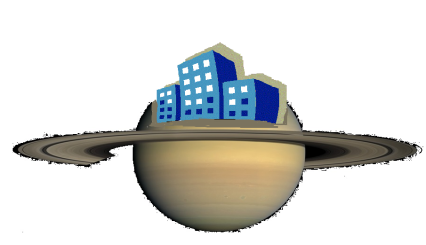                                                                          Собственникам дома № 6                                                                           ул. Рапова           ООО «УК ЖКУ «Сатурн»  направляет  вам перечень необходимых работ для   текущего ремонта на 2016 год .          Просим направить в наш адрес ваши предложения и источник финансирования, оформленные протоколом общего собрания собственников.Генеральный директор ООО УК «ЖКУ «Сатурн»                                                               Козырева Е.Н.№Наименование работ                 План                 План     Факт     ФактСрок№Наименование работСумма(т.руб.)ОбъемСуммаОбъем  1Замена запорной арматуры (краны  д.15) на системе  отопления40 шт.Восстановление стояка отопления в 3 подъездерадиаторов51,215 м.п.3 шт.2Очистка кровли от снега и наледи18,0Итого:69.2